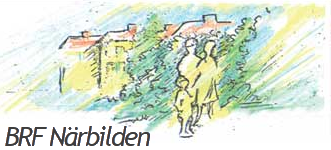 Nyhetsbrev 3, 2020Till alla boende i BRF Närbilden!Pandemin, Covid-19, har minskat i Sverige, men är fortfarande inte helt över. Vi kan alla vara en del av lösningen genom att följa Folkhälsomyndighetens rekommendationer. Mer information finns på https://www.folkhalsomyndigheten.se/.ÅRSMÖTETDen 9 juni hade vi ett förkortat årsmöte på grund av pandemin. På ett extramöte 18 november, 19:00, i Vantörs kyrka kommer det som blev bordlagt av dagordningen att avhandlas. Kallelse till mötet kommer att delges medlemmar enligt föreningens stadgar.MYCKET HÄNDER PÅ GÅRDARNARelining av rör på 3:e våningen och vinden är nu färdig, men fortgår under källargångarna. Detta blir en extra kostnad eftersom allt inte blev beställt då stambytet gjordes för tio år sedan. Under källargångarna gjordes reliningen inte korrekt, vilket nu kommer att åtgärdas. Förhandling med tidigare entreprenör pågår angående ansvarsbiten. Information om oljudet till boende före relining saknades tyvärr, detta på grund av att företaget inte hade informerat om detta.Matfett/olja i avloppet. Under arbetet med rören har det åter upptäckts att rören täpps till av matfett/olja som hälls ut i avloppen. Olja/matfett får absolut inte hällas ut i avloppen. Kostnaden för att åtgärda detta kan komma att läggas på respektive lägenhetsinnehavare. Rester av matfett/olja kan samlas i t.ex. en gammal petflaska, man kan torka ur stekpannor med papper. Föreningen håller på och undersöker var man kan slänga gammal olja.Trevnaden på gårdarna har ökat. De sociala kontakterna har stärkts mellan de boende genom att allt fler använder grillarna och har andra trevliga aktiviteter på gårdarna.Fukten i källarna har minskat efter vårens arbete med att byta de gamla läckande rören under mark. Skyddsrummen besiktades under våren och ska iordningställas under hösten, enligt gällande regler.Gamla solariets lokal har varit under utredning. Samtal har förts med olika företag om att bygga om lokalen till små lägenheter, frisörsalong, massagelokal, med mera. Ett alternativ kan vara att göra om lokalen till en ny gymlokal för boende och sedan hyra ut gamla gymlokalen istället. Nästa städdag är söndag den 4 oktober kl:11.00 – 14.00, välkomna ut och hjälp till. Grillad korv och dryck kommer att finnas för deltagarna.RENSNING AV CYKLAR, BARNVAGNAR ETC PÅ STÄDDAGEN – DEN 4 OKTOBERTrapphus, cykelrum, källargångar, olåsta källarutrymmen och gårdarna kommer att rensas på sånt som inte ser ut att användas. Allt kommer att märkas med en bred tejp under september månad. Var och en av de boende måste själva ta bort före den 4 oktober, om sakerna används. Långtidsförvaring av barnvagnar, cyklar, etc, som inte används, görs i de egna förråden. Saker som fortfarande har märktejpen kvar den 4 oktober, kommer att ställas undan och förvaras i 6 månader, därefter kastas de.VÄND PÅ BLADET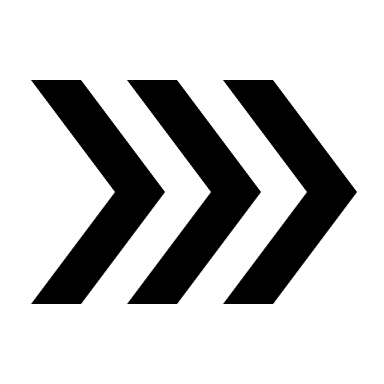 GROVSOPRUMMET – FLER ÖPPETTIDERGrovsoprummet har öppet varje tisdag kl. 18.00-18.30 och varannan torsdag (jämna veckor) kl. 19.00-19.30. Skräp får inte ställas utanför soprummet. TVÅ-ÅRS BESIKTNING PÅ FASAD OCH BALKONGER I NOVEMBERAlla har fått en lapp i brevlådan om att felanmäla eventuella fel innan den 30 juni 2020. Exempel på fel: fina sprickor i balkonggolvet som gör att regn droppar ned till den som bor under, nedfallande puts från väggar, etc. HEMSIDANDu kan följa allt som händer i föreningen via föreningens hemsida. Den hittar du här: www.narbilden.se Gå gärna in och registrera dig för att få information från föreningen via e-post.TILL SISTVi har två fina gårdar att vårda tillsammans. Att hålla gårdarna, trapphusen och källarna rena från skräp är allas ansvar. En positiv och hjälpsam inställning betyder mycket för alla. Vänliga hälsningar,Styrelsen för BRF Närbildenstyrelsen@narbilden.se PÅMINNELSERParkering är förbjuden på våra gårdar. Kör bara in med bilen om det är absolut nödvändigt.Rökning utanför entréer eller vid lekplatserna är förbjudet enligt lag. Rök inte heller vid borden på gårdarna. Gå åt sidan vid rökning. Fimparna kastas i askkoppar och skräp kastas i papperskorgar.Rökning på balkongerna bör undvikas. Visa hänsyn till dina grannar. Så kallad passiv rökning är en stor hälsorisk.Hushållssoporna skall kastas i sopnedkastet, INTE i tidningsbehållarna eller i papperskorgarna på gårdarna.Grovsophuset: Ställ inte sopor utanför sophuset.Tvättstugan: För allas trevnad, städa efter dig i tvättstugan – vilket också minskar underhållskostnaderna. Torka av maskinerna. Rengör filtren bakom maskinerna. Ta bort damm i torkmaskinens filter, samt rengöra golvet. Det är absolut förbjudet att använda klorin.Föreningsnyheter finns på anslagstavlan vid grovsoprummet.Grannsamverkan: Kontakta samordnaren om något ”skumt” sker på gårdarna: sonny_ostberg@hotmail.com, 0738-333 100. Vid pågående brott ring polisen: 112.Felanmälningar gör du här: http://www.jensendrift.se/felanmalan/. Se i stadgarna (11§ - 18§) vad du själv måste betala för.